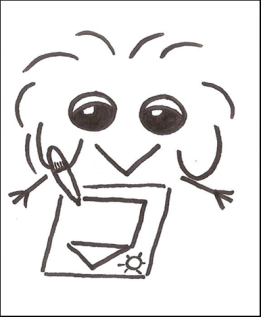 PériodeJoursS2S3S4S5S6S71Le; llu, ie1Mle, elil, lui1Mle, ellet, ti, it1Ju, iet, tu, te1Vi, uel’étui, l’été, le litPériodeJoursS2S2S3S4S5S6S72Lc, cu, cllo, tôtd, di, daest, IIl a cassé le$ tasse$.in, on, ontr, re, eriq, que, qui2Mic, ici, cecile col, le loto, l’écoleed, de, dum, me, moun, M, Mamie m’amène au cinéma.or, par, tropquand, O, On quitte sa casquette en classe2Mcette, l’écuellea, ae, alla date, la dictée, le codeem, ma, me$p, pe, potrè$, L, Luc m’apportera de$ roller$.g, gu, ga2Jcelui-ci, le cilia, la, ta$, e$, seE, Elle aime la salade de tomate$.ip, pas, plu$q, qu, eqeg, G, Grand père est un grand guide2Vo, ot, olle cacao, la colle, le calculsa, le$, de$n, nu, noP, pépé a un petit âne.v, ve, viPériodeJoursS2S2S3S4S53Lov, ver$, devantb, bo, bichacun, L, Le chat se cache dans la niche.fa, enfin, en effetxi, xo, ex3Mavec, I, Il rêve qu’un lutin va venir.be, bien, bonk, ke, koparfoi$, L, La fête est finie.par, quand, parfoi$3Mw, we, wibientôt, B, Bébé boit son biberon.ek, ver$, devantj, je, joC, Cet exercice est facile3Jew, plu$, pa$h, he, hoavec, E, Elle achète un kilo de kiwi$.ej, déjà, aujourd’huiy, ye, ya3Vpeu, L, Le wagon est plein de voiture$ch, hier, chaquef, fe, ifx, J, Je joue avec un joli jouet.ey, il y a, va$-yPériodeJoursS2S2S3S4S5S6S74Lvoyon$ !, M, Mon chat a de beaux yeux4Mz, ze, zo4Mez, chez, allez4JR, Regardez le nez du clown !4V